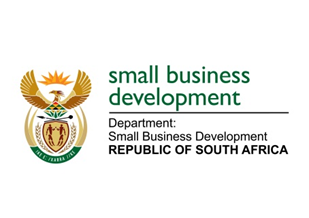 NATIONAL ASSEMBLYQUESTION FOR WRITTEN REPLY“995.	Ms C King (DA) to ask the Minister of Small Business Development:	How much land does (a) her department and (b) the entities reporting to her (i) own, (ii) have exclusive rights to and/or (iii) lease from the State to (aa) use and/or (bb) occupy?”NW1088EREPLY:The Department of Small Business Development (DSBD)The DSBD does not own any land;The DSBD does not have any exclusive rights to any land; and The Department also does not lease any land from the State: (aa)&(bb)	Not applicable since the Department does not own any land nor lease land.The Small Enterprise Development Agency (SEDA)SEDA does not own land;SEDA does not have any exclusive rights to any land; andSEDA does not lease from the State:(aa)&(bb)	Not applicable.The Small Enterprise Finance Agency (SEFA)367 713 m²367 713 m²5 054 m² - North West Development Corporation SOC Ltd:(aa)	SEFA letting to SMMEs / tenants.(bb)	Occupied by tenants only.